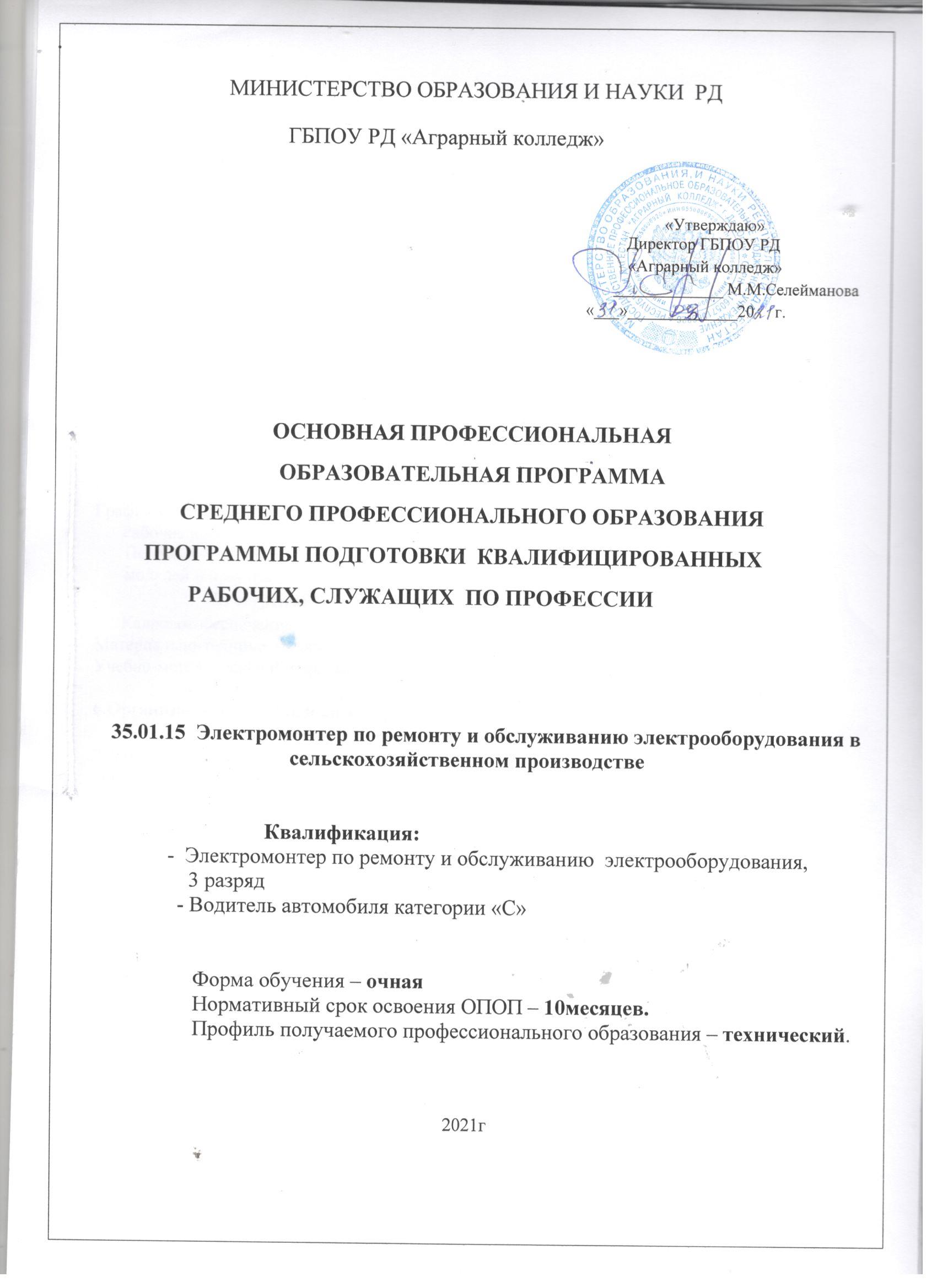 СОДЕРЖАНИЕОбщиеположения:Основная профессиональная образовательнаяпрограммаНормативные документы для разработки ОПОП СПО попрофессииОбщая характеристика основной образовательнойпрограммыТребования кабитуриентуХарактеристика профессиональной деятельностивыпускника:Область профессиональной деятельностивыпускникаОбъекты профессиональной деятельностивыпускникаВиды профессиональной деятельностивыпускникаТребования к результатам освоенияОПОП:Общие компетенцииПрофессиональные компетенции    4.  Документы, регламентирующие содержание	и	организацию образовательного процесса:Рабочий учебный план попрофессии.      График учебного процесса.      Рабочие программы учебных дисциплин, профессиональных модулей и   практик.Перечень	рабочих	программ	учебных	дисциплин,профессиональных модулей и практик (согласно учебномуплану).5.Ресурсное обеспечение ОПОП. Условияреализации:КадровоеобеспечениеМатериально-техническоеобеспечениеУчебно-методическое и информационноеобеспечение6.Организация контроля и оценка результатов освоенияОПОП.7.Характеристикасреды  колледжа, обеспечивающаяразвитиеобщекультурных (социально –личностных) компетенций выпускников.8.Нормативно- методическое обеспечение системы оценки качества освоения обучающимися ОПОП по профессии:Рекомендации по формированию рабочих программ учебных дисциплин, профессиональных модулей ипрактик.Фонды оценочных средств для проведения текущего контроля успеваемости и промежуточнойаттестации.Материалы подготовки и проведения государственной итоговой аттестации выпускников.ОБЩИЕПОЛОЖЕНИЯОсновная профессиональная образовательнаяпрограммаОсновная профессиональная образовательная программа (далее - ОПОП) среднего профессионального образования по профессии 35.01.15 Электромонтер по ремонту и обслуживанию электрооборудования в сельскохозяйственном производстве,утвержденного приказом Министерства образования и науки Российской Федерации №892 от 02.08.2013.(зарегистрировано в Минюсте России 20.08.2013 г №29499),(в ред. Приказа Минобрнауки Россииот 09.04.2015г №391),Реализуемая в  ГБПОУ РД «Аграрный колледж», представляет собой систему документов, разработанную и утвержденную образовательным учреждением с учетом требований рынка труда на основе Федерального государственного образовательного стандарта  по  профессии.ОПОП регламентирует цели, ожидаемые результаты, содержание, условия и технологии реализация образовательного процесса, оценку качества подготовки выпускника по данному направлению подготовки и включает в себя: рабочий учебный план, календарный график учебного процесса, рабочие программы  учебных предметов, курсов, дисциплин (модулей), оценочных и методических материалов и иных компонентов, обеспечивающих качество подготовки обучающихся.Нормативные документы для разработкиОПОПНормативную правовую основу разработки основной профессиональной образовательной программы по профессии 35.01.15 Электромонтер по ремонту и обслуживанию электрооборудования в сельскохозяйственном производствесоставляют:- Федеральный закон РФ «Об образовании в Российской Федерации» от 29.12.2012 г. № 273-ФЗ(с изменениями и дополнениями);-Федеральный государственный образовательный стандарт (ФГОС) по профессии 35.01.15 Электромонтер по ремонту и обслуживанию электрооборудования в сельскохозяйственном производствеутвержденного приказом Министерства образования и науки Российской Федерации №892 от 02.08.2013.(зарегистрированного  в Минюсте России 20.08.2013 г №29499),(в ред. Приказа Минобрнауки России от 09.04.2015г №391).-Министерства образования и науки РФ от 17.03.15 г. №247 «О внесении изменений в федеральные государственные образовательные стандарты среднегопрофессионального образования».-Приказ Министерства образования и науки РФ от 14.06.2013 г. № 464"Обутверждении Порядка организации и осуществления образовательнойдеятельности по образовательным программам среднего профессионального образования" с изменениями утвержденными приказами Министерства образования и науки РФ от 22.01.2014г. №31 и от 15.12.2014г.№1580;- Письмо Департамента государственной политики в сфере подготовки рабочих кадров и ДПО от 17.03.2015г. №06-259 «Рекомендации по организации получения среднего общего образования образовательной программы среднего общего образования с учетом требования федеральных государственных стандартов среднего и получаемой профессии или специальности среднего профессионального образования».-Положение о практике обучающихся, осваивающих основные профессиональные образовательные программы среднего профессионального образования, утвержденный приказом Министерства образования и науки Российской Федерации от 18 апреля 2013 г. N 291;-Приказ Министерства образования и науки Российской Федерации от 16 августа 2013 г. N 968 «Об утверждении Порядка проведения государственной итоговой аттестации по образовательным программам среднего профессионального образования»;-Порядок применения организациями, осуществляющими образовательную деятельность, электронного обучения, дистанционных образовательных технологий при реализации образовательных программ, утвержденный приказом Министерства образования и науки Российской Федерации от 9 января 2014 г. N2;-Порядок приема граждан на обучение по образовательным программам среднего профессионального образования, утвержденный приказом Министерства образования и науки Российской Федерации от 23 января 2014 г. N 36;-Приказ Минобрнауки России от 25 октября 2013 г. № 1186 "Об утверждении порядка заполнения, учета и выдачи дипломов о среднем профессиональном образовании и их дубликатов";-Письмо Минобрнауки России, Федеральной службы по надзору в сфере образования и науки от 17 февраля 2014 г. № 02-68 "О прохождении государственной итоговой аттестации по образовательным программам среднего общего образования обучающимися по образовательным программам среднегопрофессионального образования".     -Устав ГБПОУ РД «Аграрный колледж».Общая характеристикаОПОПЦель ОПОПРазвитие у обучающихся личностных качеств, а также формирование общих и профессиональных компетенций в соответствии с требованиями ФГОС СПО по профессии 35.01.15 Электромонтер по ремонту и обслуживанию электрооборудования в сельскохозяйственном производстве.Выпускник в результате освоения ОПОП по данной профессии будет готов к будущей профессиональнойдеятельности.Срок освоенияОПОПНормативные сроки освоения ОПОП по программе подготовки квалифицированных  рабочих,  служащих  (далее  -  ППКРС)  при очнойформе получения образования и соответствующиеквалификации:ТрудоемкостьОПОПСрок получения среднего профессионального образования по ППКРС по очной форме обучения составляет 43 недели, в томчисле:Общепрофессиональный цикл предусматривает изучение дисциплин:«Основы технического черчения», «Основы электротехники», « Техническая механики и слесарных работ», «Основы материаловедения и технология общеслесарных работ» , «Безопасность жизнедеятельности»и « Основы предпринимательской деятельности»Объем часов на дисциплину «Безопасность жизнедеятельности» составляет 44 часа.Практикоориентированность ОПОП составляет 71, 3%.С целью организации производственной практики обучающихся, осуществляется   сотрудничество  с   предприятиями  и  организациями,   такимикак ООО «Дагестан Стекло Тара» гор. Дагестанские Огни .По завершению образовательной программы выпускникам выдаются дипломы государственного образца о среднем профессиональном образовании.В образовательном процессе с целью реализации компетентностного подхода широко используются активные и интерактивные формы проведения занятий в сочетании с внеаудиторной работой для формирования и развития общих и профессиональных компетенций обучающихся, организован свободный доступ к ресурсам Интернета, используются мультимедийные средства, проектные задания и тестовые формы контроля.Требования кабитуриентуПорядок приема в колледж регламентируется локальным актом «Правила приема на обучение в ГБПОУ РД «Аграрный колледж», разработанным колледжем в соответствии с порядком приема, установленным Министерством образования и науки Российской Федерации.Прием граждан на обучение по основной профессиональной образовательной программе среднего профессионального образования осуществляется по заявлениям лиц, имеющим  среднее общее образование. Возможности продолжения образованиявыпускникаВыпускник, освоивший ОПОП по  35.01.15 «Электромонтер по ремонту и обслуживанию электрооборудования в сельскохозяйственном производстве  готов к освоению ППССЗ  по специальностям технического профиля.Основные пользователиОПОПОсновными пользователями ОПОП являются:-преподаватели;-абитуриенты и их родители;            2.Характеристика профессиональной деятельности выпускникови      требования к результатам освоенияОПОП2.1Область и объекты профессиональной деятельностиОбласть профессиональной деятельности выпускника:- выполнение работ по обеспечению работоспособности электрического оборудования в сельскохозяйственном производстве, в т.ч. выполнение работ по ремонту  и обслуживанию сельскохозяйственных производственных силовых и осветительных электроустановокс электрическими схемами средней сложности; обслуживание и профилактика ремонта внутренних силовых и осветительных электропроводок; устранение неисправностей в электродвигателях, трансформаторах, пускорегулирующей и защитной аппаратуре; монтаж и обслуживание воздушных линий электропередач напряжением0,4 кВ и 10 кВ.Объекты профессиональной деятельности выпускника являются:-электроустановки, электротехнические изделия и приемники электрической энергии;     электрические сети,внутренние и наружные силовые и осветительныеэлектропроводки,воздушные  линии электропередач    напряжением 0,4кВ и 10 кВ;автомобили категории «С»; технологические операции по обслуживанию и ремонту электрического оборудования     в сельскохозяйственном производстве2.2 Виды профессиональной деятельности и компетенцииОбучающийся по профессии 35.01.15(110800.03) «Электромонтер по ремонту и обслуживанию электрооборудования в сельскохозяйственном производстве готовится к следующим видам деятельности:Виды профессиональной деятельности и профессиональные компетенции выпускника:ВПД 1. Монтаж, обслуживание и ремонт производственных  силовых и осветительных электроустановок.ВПД 2 .Обслуживание и ремонт электропроводок.ВПД3.Ремонт электродвигателей, генераторов, трансформаторов  и,пускорегулирующей и защитной аппаратурыВПД4. Монтаж, обслуживание воздушных линий электропередач  напряжением0,4 кВ и 10 кВ.ВПД5.Транспортировка грузов.    3.ТРЕБОВНИЯ К РЕЗУЛЬТАТАМ ОСВОЕНИЯ ОПОП:ОбщиекомпетенцииОК 1. Понимать сущность и социальную значимость своей будущей профессии, проявлять к ней устойчивый интересОК 2. Организовывать собственную деятельность, исходя из целей и способов ее достижения, определенных руководителемОК 3 Анализировать рабочие ситуации, осуществлять текущий итоговый  контроль, оценку и коррекцию собственной деятельности, нести ответственность за результаты своейработыОК 4. Осуществлять поиск информации необходимой для эффективного выполнения профессиональных задачОК 5. Использовать информационно-коммуникационные технологии в профессиональной деятельностиОК6. Работать в команде, эффективно общаться с коллегами, руководством клиентамиОК7.Организрвать собственную деятельность с соблюдением требований охраны труда и экологической безопасности.ОК8. Исполнять воинскую обязанность, в том числе с применением полученных профессиональных знаний (для юношей)Профессиональные компетенцииПК 1.1. Выполнять монтаж силовых и осветительных электроустановок с электрическими схемами средней сложности ПК 1.2. Выполнять техническое обслуживание сельскохозяйственных производственных, осветительных электроустановок с электрическими схемами средней сложности. ПК 1.3. Выполнять ремонт силовых и осветительных электроустановок с электрическими схемами средней сложности. ПК 2.1. Выполнять техническое обслуживание внутренних и наружных силовых и осветительных электропроводок. ПК 2.2. Выполнять ремонт внутренних и наружных силовых и осветительных электропроводок.  ПК 3.1. Выполнять наладку электродвигателей, генераторов, пускорегулирующей и защитной аппаратуры. ПК 3.2. Выполнять капитальный ремонт электродвигателей генераторов, трансформаторов. ПК 3.3. Устранять неисправности в трансформаторных подстанциях напряжением 0,4 кВ и 10 кВ. ПК 4.1. Выполнять монтаж воздушных линий напряжением 0,4 кВ. ПК 4.2. Выполнять монтаж воздушных линий напряжением 10 кВ. ПК 4.3. Выполнять монтаж трансформаторных подстанций напряжением 0,4 кВ и 10 кВ. ПК 4.4. Выполнять техническое обслуживание воздушных линий электропередач напряжением 0,4 кВ и 10 кВ. ПК 5.1. Управлять автомобилями категории "C". ПК 5.2. Выполнять работы по транспортировке грузов. ПК 5.3. Осуществлять техническое обслуживание транспортных средств в пути следования. ПК 5.4. Устранять мелкие неисправности, возникающие во время эксплуатации транспортных средств. ПК 5.5. Работать с документацией установленной формы. ПК 5.6. Проводить первоочередные мероприятия на месте дорожно-транспортного происшествия. 4.ДОКУМЕНТЫ, РЕГЛАМЕНТИРУЮЩИЕ СОДЕРЖАНИЕ И ОРГАНИЗАЦИЮ ОБРАЗОВАТЕЛЬНОГОПРОЦЕССАРабочий учебный план попрофессииРабочий учебный план, составленный по циклам дисциплин, включает перечень дисциплин, междисциплинарных курсов, их трудоемкость и последовательность изучения, а также разделыпрактик.График учебного процессаГрафик учебного процесса накурс обучения соответствует ФГОС СПО по профессии и содержанию учебного плана в части соблюдения продолжительности семестров, промежуточных аттестаций, практик, каникулярного времени.Рабочие программы учебных дисциплин, профессиональных модулей и практикПеречень рабочих программ учебных дисциплин, профессиональных модулей и практик (согласно учебномуплану)ОП. 00 Общепрофессиональные дисциплиныОП.01Основы технического черчения	 ОП.02.ОсновыэлектротехникаОП.03. Технической механики с основами технических измеренийОП.04.Основы материаловедения и технология общеслесарных работОП.05.Безопасность жизнедеятельности ОП.06Основы предпринимательской деятельности.	ПМ.00 Профессиональные модулиПМ.01 Монтаж, техническое обслуживание и ремонт производственных силовых и осветительных электроустановок МДК.01.01Технологии монтажа, техническое обслуживание и ремонт производственных силовых и осветительных электроустановок ПМ.02Обслуживание и ремонт электропроводок МДК.02.01. Технологии монтажа технического обслуживания внутренних и наружных силовых и осветительных электропроводок; ПМ.03 Ремонт и наладка электродвигателей, генераторов,  трансформаторов,пускорегулирующей и защитной аппаратурыПМ.04.Транспортировка грузовВиды практикУП.00 Учебная практикаПП.00 Производственная практикаРабочие программы учебных дисциплин, профессиональных модулей ипрактик.Представлены рабочие программы учебных дисциплин, МДК, профессиональных модулей и практик, в соответствии с рабочим учебным планом.Реализация основной профессиональной образовательной программы по профессии среднего профессионального образования обеспечивается педагогическими кадрами, имеющими высшее образование, соответствующее профилю преподаваемой дисциплины (модуля). Опыт деятельности в организациях соответствующей профессиональной сферы является обязательным для преподавателей, отвечающих за освоение обучающимся профессионального цикла, эти преподаватели проходят стажировку в профильных организациях не реже одного раза в 3 года.Матрица соответствия требуемых компетенций и формирующих их составных частейОПОП5.УСЛОВИЯ РЕАЛИЗАЦИИ ОБРАЗОВАТЕЛЬНОЙПРОГРАММЫТребования к условиям реализации ОПОПОУОбщие требования к условиям реализации ОПОП СПООбразовательное учреждение в рамках действующего законодательства самостоятельно разрабатывает и утверждает ППКРС в соответствии с ФГОС СПО, определяя профессию или группу профессий рабочих (должностей служащих) по ОК 016-94 с учѐтом потребностей регионального рынка труда.При формировании ППКРС образовательное учреждениеучитывает следующие нормы: обязательная учебная нагрузка обучающихся при освоении образовательной программы включает обязательную аудиторную нагрузку и все виды практики в составе модулей.Максимальный объѐм учебной нагрузки обучающегося составляет 54 академических часа в неделю, включая все виды аудиторной и внеаудиторной (самостоятельной) учебной работы по освоению ППКРС и консультации.Объѐм обязательной аудиторной учебной нагрузки в неделю при освоении ППКРС составляет 36 академических часов внеделю.Общая продолжительность каникул для лиц, обучающихся на основе  среднего общего образования при реализации программы среднего общего образования, составляет  не менее 2 недель в зимний период.Консультации для обучающихся очной формы получения образования предусматриваются образовательным учреждением из расчета 4 часа на одного студента часов на  учебный год. Формы проведения консультаций (групповые, индивидуальные, письменные, устные) определяются образовательным учреждением.При формировании ППКРС образовательное учреждение использует в полном объѐме часы обязательной учебной нагрузки вариативной части ФГОС, увеличивая при этом объѐм времени, отведѐнный на дисциплины и модули обязательной части, либо вводя новые дисциплины и модули в соответствии со спецификой деятельности образовательного учреждения.Образовательное учреждение обязано:ежегодно обновлять основную профессиональную образовательную программу с учѐтом запросов работодателей, особенностей развития региона, науки, культуры, экономики, техники, технологий и социальной сферы в рамках, установленных ФГОС;обязано в рабочих учебных программах всех дисциплин и профессиональных модулей чѐтко формулировать требования к результатам их освоения: компетенциям, приобретаемому практическому опыту;обязано обеспечивать самостоятельную работу обучающихся в сочетании с совершенствованием управления ею со стороны преподавателей и мастеров производственного обучения к получению знаний, умений и практического опыта.Требования к организации учебной и производственной практикПрактика является обязательным разделом ППКРС. Она представляет собой вид учебных занятий, обеспечивающих практикоориентированную подготовку обучающихся. При реализации ППКРС предусматриваются следующие виды практик: учебная практика (производственное обучение) и производственная практика.Учебная практика (производственное обучение) и производственная практика проводятся образовательным учреждением при освоении обучающимися профессиональных компетенций в рамках профессиональных модулей. Учебная практика проводится рассредоточено, путѐм чередования с теоретическими занятиями по дням (неделям); производственная практика - после изучения соответствующего ПМ и прохождения учебной практики.Цели и задачи, программы и формы отчѐтности определяются образовательным учреждением по каждому виду практики.Производственная практика проводиться в организациях, направление деятельности которых соответствует профилю подготовки обучающихся.Аттестация по итогам производственной практики проводится с учѐтом (или на основании) результатов, подтверждѐнных документами соответствующих организаций.Цели и задачи, программы и формы отчетности по каждому виду практики определяются образовательной организацией самостоятельно.Требования к кадровому обеспечению образовательногопроцессаРеализация основной профессиональной образовательной программы по профессии среднего профессионального образования обеспечивается педагогическими кадрами, имеющими высшее образование, соответствующее профилю преподаваемой дисциплины (модуля). Опыт деятельности в организациях соответствующей профессиональной сферы является обязательным для преподавателей, отвечающих за освоение обучающимся профессионального цикла, эти преподаватели проходят стажировку в профильных организациях не реже одного раза в 3 года.Требования к учебно-методическому и информационному обеспечению образовательногопроцессаППКРС  обеспечивается учебно-методической документацией по всем дисциплинам, междисциплинарным курсам и профессиональным модулям ППКРС. Внеаудиторная работа  сопровождается методическим обеспечением и обоснованием расчета времени, затрачиваемого на ее выполнение. Реализация ППКРС  обеспечивается доступом каждого обучающегося к базам данных и библиотечным фондам, формируемым по полному перечню дисциплин (модулей) ППКРС. Во время самостоятельной подготовки обучающиеся имеют  доступ к сети Интернет. Каждый обучающийся  обеспечен не менее чем одним учебным печатным и/или электронным изданием по каждой дисциплинеобщепрофессионального учебного цикла и одним учебно-методическим печатным и/или электронным изданием по каждому междисциплинарному курсу (включая электронные базы периодических изданий). Библиотечный фонд укомплектован печатными и/или электронными изданиями основной и дополнительной учебной литературы по дисциплинам всех учебных циклов, изданными за последние 5 лет. Библиотечный фонд, помимо учебной литературы, включает официальные, справочно-библиографические и периодические издания в расчете 1 - 2 экземпляра на каждые 100 обучающихся. Каждому обучающемуся обеспечен доступ к комплектам библиотечного фонда, состоящим не менее чем из 3 наименований отечественных журналов. Образовательная организация  предоставляет обучающимся возможность оперативного обмена информацией с отечественными организациями, в том числе образовательными организациями, и доступ к современным профессиональным базам данных и информационным ресурсам сети Интернет.  Обеспечивается  доступ обучающихся инвалидов и обучающихся с ограниченными возможностями здоровья с использованием специальных технических и программных средств.Требования к финансовому обеспечению образовательного процессаФинансирование реализации ППКРС осуществляется в объеме не ниже установленных государственных нормативных затрат на оказание государственной услуги в сфере образования для данного уровня. Требования к материально- техническому обеспечению образовательного процесса.В колледже сформирована база информационно-коммуникационных средств обучения:  компьютерный кабинет, оснащенных лицензионным программным обеспечением, с выходом в Интернет интерактивная доска, копировальная техника. Информационные средства являются важной составляющей образовательного процесса.Все кабинеты паспортизированы. Во всех кабинетах имеются уголки по охране труда и технике безопасности.В колледжеимеетсяучебно-программная и методическая документация, соответствующая требованиям образовательных стандартов.Состояние помещений и имущества соответствует государственным санитарно-эпидемиологическим правилам и нормативам наосновании Санитарно- эпидемиологического заключения.Выполняются требования пожарной безопасности, о чем свидетельствует Заключение о соблюдении на объектах требований пожарной безопасности.Перечень кабинетов, лабораторий, мастерских и других помещенийКабинеты:	технического	черчения,	электротехники,	технической	механики, материаловедения, охраны труда и безопасностижизнедеятельности.Лаборатории: электротехники и электроники, информационных технологий, контрольно-измерительных приборов, технического обслуживанияэлектрооборудования;Мастерские: слесарно-механическая, электромонтажная. Спортивный и тренажерный залы;Залы: библиотека, читальный зал с выходом в сеть Интернет; актовый зал.При реализации ППКРС обеспечивается: выполнение обучающимися лабораторных работ и практических занятий, включая как обязательный компонент практические задания с использованием персональных компьютеров; освоение обучающимся профессиональных модулей в условиях созданной соответствующей образовательной среды.6.КОНТРОЛЬ	И	ОЦЕНКА	РЕЗУЛЬТАТОВ	ОСВОЕНИЯ	ОСНОВНОЙ ПРОФЕССИОНАЛЬНОЙ ОБРАЗОВАТЕЛЬНОЙПРОГРАММЫКонтроль и оценка достиженийобучающихсяОценка качества освоения ППКРС включает текущий контроль успеваемости, промежуточную и государственную итоговую аттестацию обучающихся.Конкретные формы и процедуры текущего контроля успеваемости, промежуточной аттестации по каждой дисциплине и профессиональному модулю разрабатываются образовательной организацией самостоятельно и доводятся до сведения обучающихся в течение первых двух месяцев от начала обучения.Для аттестации обучающихся на соответствие их персональных достижений поэтапным требованиям соответствующей ППКРС (текущий контроль успеваемости и промежуточная аттестация) создаются фонды оценочных средств, позволяющие оценить умения, знания, практический опыт и освоенные компетенции. Фонды оценочных средств для промежуточной аттестации по дисциплинам и междисциплинарным курсам в составе профессиональных модулей разрабатываются и утверждаются образовательной организацией самостоятельно.Для промежуточной аттестации обучающихся по дисциплинам (междисциплинарным курсам) кроме преподавателей конкретной дисциплины (междисциплинарного курса) в качестве внешних экспертов должны активно привлекаться преподаватели смежных дисциплин (курсов). Для максимального приближения программ промежуточной аттестации обучающихся по профессиональным модулям к условиям их будущей профессиональной деятельности образовательной организацией в качестве внештатных экспертов должны активно привлекаться работодатели.Оценка качества подготовки обучающихся и выпускников осуществляется в двух основных направлениях: оценка уровня освоения дисциплин; оценка компетенций обучающихся.Для юношей предусматривается оценка результатов освоения основ военной службы.Порядок выполнения и защиты выпускной квалификационнойработыГосударственная (итоговая) аттестация включает подготовку и защиту выпускной     квалификационной работы (выпускная практическая квалификационная работа и письменная экзаменационная работа). Обязательные требования – соответствие тематики выпускной квалификационной работы содержанию одного или нескольких профессиональных модулей; выпускная практическая квалификационная работа должна предусматривать сложность работы не ниже разряда по профессии рабочего, предусмотреноФГОС.Требования к содержанию, объему и структуре выпускной квалификационной работы определяются образовательным учреждением на основании порядка проведения государственной (итоговой) аттестации выпускников по ППКРС.Организация итоговой государственной аттестации выпускниковК государственной (итоговой) аттестации допускаются лица, выполнившие требования, предусмотренные программой и успешно прошедшие все промежуточные аттестационные испытания, предусмотренные программами учебных дисциплин и профессиональных модулей. Необходимым условием допуска к государственной (итоговой) аттестации является представление документов, подтверждающих освоение обучающимся компетенций  при изучении ими теоретического материала и прохождении учебной практики (производственного обучения) и производственной практики по каждому из основных видов профессиональной деятельности. В том числе выпускником предоставляются отчеты о ранее достигнутых результатах, дополнительные сертификаты, свидетельства олимпиад, конкурсов, творческие работы по профессии, характеристики с мест прохождения производственной практики, отчет о прохождении производственной практики, дневник производственного обучения, сводную ведомость оценок за весь курс обучения, наряд на  выполнение выпускной квалификационной работы, письменную экзаменационную работу. Тематика письменной выпускной экзаменационной работы соответствует тематике выпускной практической квалификационной работы.В ходе защиты выпускной квалификационной работы членами государственной аттестационной комиссии проводится оценка освоенных выпускниками профессиональных и общих компетенций в соответствии с критериями, утвержденными образовательным учреждением после предварительного положительного заключения работодателей.Оценка качества освоения основной профессиональной образовательной программы осуществляется государственной аттестационной комиссией по результатам защиты выпускной квалификационной работы, промежуточных аттестационных испытаний и на основании документов, подтверждающих освоение обучающимся компетенций. Членами государственной аттестационной комиссии по медиане оценок освоенных выпускниками профессиональных и общих компетенций определяется интегральная оценка качества освоения ППКРС. Лицам, прошедшим соответствующее обучение в полномобъеме иаттестацию,	образовательными	учреждениями	выдаются	документы установленного образца.7.Характеристики среды колледжа, обеспечивающие развитие общекультурных (социально-личностных) компетенцийвыпускниковВоспитательная работа со студентами колледжаявляется неотъемлемой частьюучебногопроцессаипредполагаетвыполнениеследующихцелейизадач.Цели воспитательной работыЦель воспитательной работы со  студентами состоит в формировании высоконравственной личности и специалиста, востребованного обществом, с учетом индивидуальности воспитуемого; компетентного, ответственного, свободно владеющего своей профессией и ориентированного в смежных областях деятельности, готового к постоянному профессиональному росту, социальной и профессиональной мобильности, стремящегося к саморазвитию исамосовершенствованию.Задачи воспитательной работы1.Создание воспитательного пространства колледжа, обеспечивающего развитие обучающегося как субъекта деятельности, как личности и как индивидуальности; 2.Воспитание	патриотов	России;	граждан	правового	демократического государства, уважающих права и свободы личности, проявляющих национальную и религиозную терпимость; развитие культуры межэтническихотношений;Создание условий для становления мировоззрения и системы, ценностных ориентацией студентов и формирования профессиональной направленности воспитательной деятельности, культуры общения в семье, трудовом коллективе, быту, обществе вцелом;Формирование трудовой мотивации, обучение основным принципам построения профессиональной карьеры и навыкам поведения на рынкетруда;Формирование здоровье сберегающего образовательного пространства; 6.Мотивация студентов к активному участию в общероссийских, республиканских и городских молодежных мероприятиях: конкурсах, фестивалях, смотрах по основным направлениям воспитательной работы, в благотворительных акциях и организация	работ	по	развитию	различных	форм	внеучебной	деятельности (смотры, конкурсы, концерты, конференции ит.п.)Внедрение системы стимулирования качества учебы студентов,  их достижений в учебе, творчестве испорте;Выявление одаренных студентов, дальнейшее развитие и использование их творческого и научного потенциала для самореализацииличности;Развитие системы студенческого самоуправления в колледже и привлечение студентов к участию в управлении образовательнымпроцессом.Развитие отношений сотрудничества студентов и преподавателей, родителей студентов.Развитие отношение сотрудничества с правоохранительными органами, комитетами по делам молодежи, центром занятости, учреждений культуры, деятелями культуры и искусства, участие и организация межколледжных мероприятий.Поддержание и формирование новых традиций колледжа, в том числе организация и проведение традиционных праздников, соревнований по различным направлениям, организация встреч свыпускниками;Планирование воспитательной работы строится на следующих принципах:принцип гуманизацииоснован  на признанииличностистудентакак самоценности; уважения его уникальности и своеобразия, защите и  охране достоинства и прав; формировании потребности к здоровому образу жизни; приобщении молодыхлюдейкценностяммировойиотечественнойкультуры;принцип профессиональной направленности учитывает овладение будущими специалистами этическими нормами профессионального сообщества, формирование ответственности за результаты своей профессиональной деятельности, содействие в развитии их профессиональных склонностей, дарований  специальных способностей;принципвоспитывающего обучения предполагает использование воспитательного потенциала содержания изучаемых учебныхдисциплин, формирования положительной мотивации к самообразованию и саморазвитию, а также ориентацию натворческо-практическую внеучебную деятельность;принцип системности предполагает установление связей между субъектами внеучебной деятельности по взаимодействию в реализации комплексных воспитательных программ, а также в проведении конкретных мероприятий;принцип полисубъективности реализуется посредством создания условий, стимулирующих участие во внеучебной деятельности студентов и преподавателей, специалистов в области искусства, спорта, общественныхорганизаций;принцип демократизации предполагает равноправие и социальное партнерство субъектов воспитательной деятельности, наличие и функционирования системы студенческого самоуправления и механизма ее эффективного взаимодействия с административно-управленческими структурамиколледжа;принципдобровольности предоставляет студенту правовыбора разнообразных форм участия во внеучебной, научно - исследовательской и творческой деятельности;принцип стимулирования построен на моральном и материальном поощрениистудентовза их успехив учебной,научной,творческой,спортивной, общественной и других видахдеятельности.Воспитательная работа в колледже осуществляется последующимнаправлениям:ПатриотическоевоспитаниеПатриотическое воспитание, являясь составной частью воспитательного процесса, представляет собой систематическую и целенаправленную деятельность по созданию условий для формирования у студентов высокого патриотического сознания, чувства верности своему Отечеству, готовности к выполнению гражданского долга и конституционных обязанности по защите интересов Родины.Целью патриотического воспитания является развитие высокой социальной активности студентов, гражданской ответственности, становление студентов, обладающих позитивными ценностями и качествами, способных проявить их в созидательном процессе в интересах Родины. Ежегодно проводятся уроки  мужества, в преддверии празднования Дня Победы.Гражданско-правовое воспитаниеФормирование правосознания студента – сложный и длительный процесс, требующий творческого подхода всего коллектива, готовности, желания и умения всех и каждого бороться за укрепление общественной дисциплины и правопорядка  в техникуме и обществе, за искоренение негативных явлений в жизни техникума и нашего демократизирующегося российского общества. Чтобы эффективно управлять процессом формирования правосознания студенческой молодежи, система гражданско-правового воспитания студентов в техникуме должна охватывать весь период ихобучения.Целью гражданско-правового воспитания является –формирование и развитее у студентов таких качеств, как политическая культура, социальная активность, коллективизм, уважения к правам и свободам человека, любви к окружающей природе, к старшим, любовь к семье идр.Нравственно-эстетическоевоспитаниеЛичность человека формируется и развивается в результате воздействия многочисленных факторов. При этом сам человек выступает как субъект своего собственного формирования и развития. Воспитание и развитие у студентов высокой нравственной культуры является самой важной задачей в процессе становления личности.Целью нравственно-эстетического воспитания является – приобщение студентов к ценностям культуры и искусства, развития студенческого творчества, создание условий для саморазвития студентов и их реализация в различных видах творческой деятельности.формирование этических принципов личности, ее моральных качеств и установок, согласующихся с нормами и традициями социальной жизни.В колледже в целях организации досуговой занятости созданы и функционируют кружки, спортивные секции и клубы по интересам, системно проводится воспитательная работа в студенческом общежитии.Воспитательная система колледжа включает в себя центры реализации личностных возможностей студентов, которые объединили различные творческие, исследовательские коллективы. Ежегодно в колледже проводятся творческие конкурсы.ПрофессиональноевоспитаниеВ процессе формирования личности конкурентоспособного специалиста	профессионала в колледже важнейшую роль играет профессиональное  воспитание студентов, сущность которого заключается в приобщении человека к профессионально-трудовойдеятельности.При воспитании конкурентоспособного выпускника колледж должен сформировать у каждого студента:систему глубоких знаний в соответствии с ФГОССПО;высокую нравственность и этику трудовойдеятельности;высокий уровень интеллектуального профессионального развитияличности;осознанное отношение к своим профессиональнымдостижениям;индивидуальную и коллективную ответственность за выполнение учебно- производственных заданий;активный интерес к избраннойпрофессии;организаторские и управленческие умения и навыки работы в учебном и трудовомколлективах.Целью профессионального воспитания является подготовка конкурентоспособного специалиста, обладающего развитой профессиональной компетентностью.Под компетентностью понимается интегрированная характеристика качеств личности, результат подготовки выпускника для выполнения деятельности в определенныхобластях.Профессиональная компетентность рассматривается как готовность и способность целесообразно действовать в соответствии с требованиями дела, методически организованно и самостоятельно решать задачи и проблемы, а также оценивать результаты своей деятельности.Профессиональная	компетентность	является	результатом профессионального образования. В связи с этим актуальное значение приобретает создание условий для формирования профессиональной компетентности  студентов в процессе внеучебной воспитательнойдеятельности.Премирование лучших студентов и обучающихся происходит по итогам полугодия и учебного года за следующие результаты:Призовые места в конкурсе «Лучший попрофессии»;Призовые места в Республиканских олимпиадах, конкурсах, фестивалях, выставках, соревнованиях;Высокие показатели в учѐбе и производственномобучении;Участие в общественной деятельностиколледжа;Почѐтными грамотами и дипломами награждаются группы, а также студенты, показавшие лучшие результаты в общеколледжных конкурсах, выставках, фестивалях, соревнованиях.      Формирование здорового образа жизни, спортивно-массоваяработа.На здоровье студентов оказывают влияние многие факторы:психологическое обеспечение учебногопроцесса;правильная организация учебно-воспитательногопроцесса;соблюдение санитарных норм, правил, гигиенических требований к условиямобучения;двигательная активность студентов идр.Целью воспитания культуры здорового образа жизни является воспитание психически здорового, личностно развитого человека, способного самостоятельно справляться с собственными психологическими затруднениями и жизненными проблемами, не нуждающегося в приѐмепсихоактивных веществ.Научно-исследовательская работа.Одним из направлений в области развития образовательного процесса стала научно-исследовательская и проектная деятельность педагогов, студентов, обучающихся прошедшая путь от первых пробных заявок на такую деятельность, до сформировавшейся структуры с четко определенными целями, задачами и формами. Организацию научно – исследовательской работы мы рассматриваем как проектирование совместной познавательно-исследовательской деятельности педагогов истудентов.Управленческая роль руководителей научного общества заключается в осуществлении ряда задач: на мотивационном этапе – приобщение педагога, студента к исследовательской деятельности; на организационном этапе – обучение технологии исследовательской деятельности; на обобщающем этапе – предоставление возможности для обобщения и трансляции полученного опыта в период ежегодного проведения Дней Науки. Подобная организация научно- исследовательской деятельности дает возможность педагогам и студентам принимать участие в научно-практических конференциях, конкурсах и проектах различного уровня.При реализации воспитательной деятельности преподавательский состав ориентируется на определенные целевые установки, которые выполняются поэтапно и заключаются в следующем:адаптация к новой системеобучения;создание коллективагрупп;формирование основ общейкультуры;формирование личностистудента;укреплениедисциплины;сплочение коллективагрупп;организациявзаимопомощи;формирование основ общественнойкультуры;формирование самостоятельности актива игруппы;формирование навыковсамоуправления;подготовка к дипломномупроектированию;анализ итоговобучения.Колледж видит свою миссию в воспитании гражданина и патриота России. Это фундаментальная задача, решению которой должны быть подчинены содержание и деятельность всей системы воспитания. Большое внимание в воспитательной работе уделяется взаимосвязи колледжа с учреждениями культуры, дополнительного образования, общественными организациями, молодежными объединениями города.Колледж ставит задачу подготовить специалистов, востребованных рыночной экономикой. Студенту необходимо понять, что в большинстве сфер деятельности сегодня требуются профессионалы.В то же время конкурентоспособность выпускников колледжа должна проявляться не только в качестве знаний, профессионализме, но и в высоких моральных принципах, установках. Нравственность рассматривается как залог профессионального и жизненного успеха.Нормативно- методическое обеспечение системы оценки качества освоения обучающимися ОПОП попрофессии:Рекомендации по формированию рабочих программ учебных дисциплин, профессиональных модулей ипрактик.Фонды оценочных средств для проведения текущего контроля успеваемости и промежуточнойаттестации.Материалы подготовки и проведения государственной итоговой аттестации выпускников.ПриложенияАННОТАЦИИ К РАБОЧИМ ПРОГРАММАМДИСЦИПЛИН                                     Аннотация к рабочей программе                              ОП. 01Основы технического черченияРабочая программа относится к обязательной части образовательной программы подготовки квалифицированных рабочих по профессии 13.01.15«Электромонтер по ремонту и обслуживания электрооборудования (по отраслям)» и рассчитана на 34 часов аудиторной работы, при максимальной нагрузки студента 51 часов, 18 часов отводится на практические занятия. Форма промежуточной аттестации –дифференцированный зачет.В результате освоения дисциплины студент должен :уметь:-читать и выполнять эскизы, рабочие и сборочные чертежи несложных деталей, технологических схем и аппаратов;знать:-общие сведения о сборочных чертежах, назначение условностей и упрощений, применяемых в чертежах, правила оформления и чтения рабочих чертежей;-основные положения конструкторской, технологической и другой нормативной документации;-геометрические построения и правила вычерчивания технических деталей, способы графического представления технологического оборудования и выполнения технологических схем;-требования стандартов Единой системы конструкторской документации (ЕСКД) и Единой системы технологической документации (ЕСТД) к оформлению и составлению чертежей и схем.Аннотация к рабочей программеОП. 02 Основы  электротехникиРабочая программа относится к обязательной части образовательной программы подготовки квалифицированных рабочих по профессии 13.01.15«Электромонтер по ремонту и обслуживания электрооборудования  (по отраслям)» и рассчитана на 72 часов аудиторной работы. Максимальная нагрузка студента 108 часов, 48 часов отводится на лабораторно-практические занятия. Форма промежуточной аттестации –дифференцированный зачет.В результатеосвоениядисциплины	студент должен:уметь:-контролировать выполнение заземления, зануления;-производить контроль параметров работы электрооборудования;-пускать и останавливать электродвигатели, установленные на эксплуатируемом оборудовании;-рассчитывать параметры, составлять и собирать схемы включения приборов при измерении различных электрических величин, электрических машин имеханизмов;-снимать показания работы и пользоваться электрооборудованием с соблюдением норм техники безопасности и правил эксплуатации;-читать принципиальные, электрические и монтажные схемы;-проводить сращивание, спайку и изоляцию проводов и контролировать качество выполняемых работ;знать:-основные понятия о постоянном и переменном электрическом токе,последовательное и параллельное соединение проводников и источников тока, единицы измерения силы тока, напряжения, мощности электрического тока,сопротивления проводников, электрических и магнитных полей;-сущность и методы измерений электрических величин, конструктивные и технические характеристики измерительных приборов;-типы и правила графического изображения и составления электрических схем;-условные обозначения электротехнических приборов и электрических машин;-основные элементы электрических сетей;-принципы действия, устройство, основные характеристикиэлектроизмерительных приборов, электрических машин, аппаратуры управления и защиты, схемы электроснабжения;-двигатели постоянного и переменного тока, их устройство,принципы действия, правила пуска,остановки;-способы экономииэлектроэнергии;                -правила сращивания, спайки и изоляции проводов;-виды и свойства электротехнических материалов;-правила техники безопасности при работе с электрическими приборами.Аннотация к рабочей программеОП. 03.  Техническая  механика с основами технических измерений Рабочая	программа	относится	к	обязательной	части	образовательной программы		подготовки  квалифицированных  рабочих  по  профессии  13.01.15«Электромонтер по ремонту и обслуживания электрооборудования  (по отраслям)» ирассчитанана 34часа аудиторной работы, при максимальной нагрузки студента51	час, 14	часов	отводится	на	лабораторно-практические	занятия.	Форма промежуточной аттестации –дифференцированный зачет.В результате освоения дисциплины	студент должен:уметь:-выполнять основные слесарные работы при техническом обслуживании и ремонте оборудования;-пользоваться инструментами и контрольно-измерительными приборами при выполнении слесарных работ, техническом обслуживании и ремонте оборудования; собирать конструкции из деталей по чертежам и схемам;-читать кинематические схемы;знать:-виды износа и деформации деталей и узлов;-виды	слесарных	работ	и	технологию	их	выполнения	при	техническом обслуживании и ремонтеоборудования;-виды смазочных материалов, требования к свойствам масел, применяемых для смазки узлов и деталей, правила хранения смазочных материалов;-кинематику механизмов, соединения деталей машин, механические передачи, виды и устройство передач;-назначение и классификацию подшипников;-основные типы смазочных устройств;-принципы организации слесарных работ;-трение, его виды, роль трения в технике;-устройство и назначение инструментов и контрольно-измерительных приборов, используемых при выполнении слесарных работ, техническом обслуживании и ремонте оборудования;-виды механизмов, их кинематические и динамические характеристики.	Аннотация к рабочей программеОП. 04Основы материаловедения и технология общеслесарных работРабочая программа относится к обязательной части образовательной программы подготовки квалифицированных рабочих по профессии13.01.15 «Электромонтер по ремонту и обслуживания электрооборудования (по отраслям)» и рассчитана на 68 часа аудиторной работы. Максимальная нагрузка студента  102 часа, 34 часа отводится на практические занятия. Форма промежуточной аттестации – дифференцированный зачет.В результате освоения дисциплины студент должен :уметь:-определять свойства и классифицировать материалы, применяемые в производстве, по составу, назначению и способу приготовления;-подбирать основные конструкционные материалы со сходнымикоэффициентами теплового расширения;-различать основные конструкционные материалы по физико-механическим и технологическим свойствам;знать:-виды, свойства и области применения основных конструкционных материалов, используемых в производстве;-виды прокладочных и уплотнительныхматериалов;-виды химической и термической обработкисталей;-классификацию и свойства металлов и сплавов, основных защитных материалов, композиционных материалов;-методы измерения параметров и определения свойств материалов;-основные сведения о кристаллизации и структуре расплавов;-основные свойства полимеров и их использование;-способы термообработки и защиты металлов от коррозии.Аннотация к рабочей программеОП. 05 Безопасность жизнедеятельностиРабочая программа относится к обязательной части образовательной программы	подготовки квалифицированных рабочих попрофессии13.01.15 «Электромонтер по ремонту и обслуживания электрооборудования (по отраслям)» и рассчитана на 42 часа аудиторной работы. Максимальная нагрузка студента 63 часов, 16  часа отводится на практические занятия. Форма промежуточной аттестации – дифференцированный зачет.В результатеосвоениядисциплины	студентдолжен:уметь:организовывать и проводить мероприятия по защите работающих и населения от негативных воздействий чрезвычайныхситуаций;-предпринимать	профилактические	меры	для	снижения	уровня	опасностей различного вида и их последствий в профессиональной деятельности ибыту;использовать	средства	индивидуальной	и	коллективной	защиты	от	оружия массового поражения;-применять первичные средства пожаротушения;-ориентироваться в перечне военно-учетных специальностей и самостоятельно определять среди них родственные полученной профессии;-применять профессиональные знания в ходе исполнения обязанностей военной службы на воинских должностях в соответствии с полученной профессией;-владеть способами бесконфликтного общения и саморегуляции в повседневной деятельности и экстремальных условиях военной службы;-оказывать первую помощь пострадавшим;знать:-принципы обеспечения устойчивости объектов экономики, прогнозирования развития событий и оценки последствий при техногенных чрезвычайных ситуациях и стихийных явлениях, в том числе в условиях противодействия терроризму как серьезной угрозе национальной безопасности России;-основные виды потенциальных опасностей и их последствия в профессиональной деятельности и быту, принципы снижения вероятности их реализации;основы военной службы и обороны государства;-задачи и основные мероприятия гражданской обороны;-способы защиты населения от оружия массового поражения;-меры пожарной безопасности и правила безопасного поведения при пожарах;-организацию и порядок призыва граждан на военную службу и поступления на нее в добровольномпорядке;-основные виды вооружения, военной техники и специального снаряжения, состоящих на вооружении (оснащении) воинских подразделений, в которых имеются военно-учетные специальности, родственные профессиямСПО;-область применения получаемых профессиональных знаний при исполнении обязанностей военной службы;-порядок и правила оказания первой помощи пострадавшимАннотация к рабочей программе              ОП.05.Основы предпринимательской деятельностиРабочая программа относится к вариативной части образовательной программы подготовки квалифицированных рабочих по профессии13.01.15«Электромонтер по ремонту и обслуживания электрооборудования  (по отраслям)» и рассчитана на 32 часа аудиторной работы. Максимальная нагрузка студента 48 часов, 10 часов отводится на практические занятия. Форма промежуточной аттестации – дифференцированныйзачет.В результате освоения дисциплины студент должен:уметь:-находить и использовать экономическую информацию в целях обеспечения собственной конкурентоспособности на рынке труда;знать:-общие принципы организации производственного и технологического процесса;-механизмы ценообразования на продукцию, формы оплаты труда в современных условиях;-цели и задачи структурного подразделения, структуру организации, основы экономических знаний, необходимых в отрасли.             Аннотация к рабочей программе профессионального модуля ПМ. 01  Монтаж, техническое обслуживание и ремонт производственных, силовых и осветительных электроустановок1.1. Область применения программыРабочая программа профессионального модуля (далее рабочая программа) – является частью рабочей основной профессиональной образовательной программы в соответствии с ФГОС по профессии СПО 35.01.15 Электромонтер по ремонту и обслуживанию электрооборудования в сельскохозяйственном производстве, рабочая программа учебной дисциплины является частью рабочей основной профессиональной образовательной программы в соответствии с ФГОС по профессиям СПО, входящим в состав укрупненной группы профессий  «Сельское , лесное и рыбное хозяйство»В части освоения основного вида профессиональной деятельности (ВПД):Монтаж, техническое обслуживание и ремонт производственных, силовых и осветительных электроустановок;и соответствующих профессиональных компетенций:ПК 1.1. Выполнять монтаж силовых и осветительных электроустановок с электрическими схемами средней сложности.ПК 1.2. Выполнять техническое обслуживание сельскохозяйственных производственных, силовых и осветительных электроустановок с электрическими схемами средней сложности.ПК 1.3. Выполнять ремонт силовых и осветительных электроустановок с электрическими схемами средней сложности.	Рабочая программа профессионального модуля может быть использована в дополнительном профессиональном образовании (в программах повышения квалификации и переподготовки) и профессиональной подготовке по профессиям рабочих в промышленности и сельском хозяйстве:140446.03 «Электромонтер по ремонту и обслуживанию электрооборудования (по отраслям)».1.2. Цели и задачи модуля – требования к результатам освоения профессионального модуля ПМ 01.С целью овладения указанным видом профессиональной деятельности и соответствующими профессиональными компетенциями обучающийся в ходе освоения профессионального модуля должен:иметь практический опыт:- монтажа производственных силовых и осветительных электроустановок с электрическими схемами средней сложности;- технического обслуживания производственных силовых и осветительных электроустановок с электрическими схемами средней сложности;- ремонта производственных силовых и осветительных электроустановок с электрическими схемами средней сложности;уметь:- производить расчет силовых и осветительных электроустановок с электрическими схемами средней сложности;- выполнять размотку, разделку, прокладку силового кабеля;- выполнять работы по снятию и разборке выключателей нагрузки и разъединителей;- выполнять ремонт деталей электроустановок, чистку, смазку, установку на место и регулирование контактов и приводов;- выполнять проверку заземления разъединителей и привода, правильность работы блокировки;- выполнять монтаж и демонтаж пускорегулирующей и коммутационной аппаратуры с разделкой и присоединением концов проводов;- выполнять заделки конца кабеля различного вида, монтаж вводных устройств и соединительных муфт;- выполнять зарядку, установку и присоединение к линии различных светильников;- монтировать ячейки распределительных устройств с установкой аппаратуры;- выполнять проверку цепей вторичной коммутации;- выполнять монтаж электрофильтров;- диагностировать неисправности  производственных силовых и осветительных электроустановок с электрическими схемами средней сложности.знать:- назначение светотехнических и электротехнологических установок в сельском хозяйстве;- принцип действия и особенности работы электропривода в условиях сельскохозяйственного производства;- общие сведения о световой и лучистой энергии;- характеристики осветительных приборов и аппаратуры;- нормы освещенности;- способы прокладки проводов и кабелей;- приспособления и оборудование, применяемые при монтаже проводов, кабелей и электрооборудования;- систему эксплуатации, методы и технологию наладки, ремонта и повышения надежности электрооборудования и средств автоматизации сельскохозяйственного производства;- элементы и системы автоматики и телемеханики;- виды дефектов сельскохозяйственных производственных силовых и осветительных электроустановок с электрическими схемами средней сложности, их признаки, причины, методы предупреждения и устранения;- меры по профилактике ремонта сельскохозяйственных производственных силовых и осветительных электроустановок с электрическими схемами средней сложности;- порядок подготовки силовых и осветительных электропроводок, электродвигателей, трансформаторов, пускорегулирующей и защитной аппаратуры к работе в зимних и летних условиях;-  правила безопасности при ремонтных работах;- порядок вывода в ремонт электрооборудования и допуска к ремонтным работам;- правила поведения ремонтного персонала в распределительных устройствах и помещениях сельскохозяйственной организации;- правила применения защитных средств.1.3. Рекомендуемое количество часов на освоение программы профессионального модуля:Всего - 303 часов, в том числе:максимальной учебной нагрузки обучающегося 195 часов, включая:обязательной аудиторной учебной нагрузки обучающегося – 130 часов;лабораторные и практические занятия – 21   часа;самостоятельной работы обучающегося – 65 часов;учебной практики -36часов;производственной практики –72часа.Форма  промежуточной аттестациипомодулю– экзамен               В результате освоенияпрофессиональногомодуля студент должениметь практический опыт:-выполнения слесарных, слесарно-сборочных и электромонтажных работ;-проведения подготовительных работ для сборки электрооборудования;-сборки по схемам приборов, узлов и механизмов электрооборудования;уметь:-выполнять ремонт осветительных электроустановок, силовых трансформаторов, электродвигателей;-выполнять монтаж осветительных электроустановок, трансформаторов, комплексных трансформаторных подстанций;-выполнять прокладку кабеля, монтаж воздушных линий, проводов и тросов;-выполнять слесарную и механическую обработку в пределах различных классов точности и чистоты;-выполнять такие виды работ, как пайка, лужение и другие;-читать электрические схемы различной сложности;-выполнять расчеты и эскизы, необходимые при сборке изделия;-выполнять сборку, монтаж и регулировку электрооборудования промышленных предприятий;-ремонтировать электрооборудование промышленных предприятий в соответствии с технологическим процессом;-применять безопасные приемы ремонта;знать:-технологические процессы сборки, монтажа, регулировки и ремонта;-слесарные, слесарно-сборочные операции, их назначение;-приемы и правила выполнения операций;-рабочий (слесарно-сборочный) инструмент и приспособления, их устройство, - назначение и приемы пользования;-наименование, маркировку, свойства обрабатываемого материала;-требования безопасности выполнения слесарно-сборочных и электромонтажных работ.	ПМ.02. Обслуживание и ремонт электропроводок по профессии  35.01.15«Электромонтер по ремонту и обслуживанию электрооборудования в сельскохозяйственном производстве»1.1. Область применения программыРабочая программа профессионального модуля (далее рабочая программа) – является частью рабочей основной профессиональной образовательной программы в соответствии с ФГОС по профессии СПО35.01.15«Электромонтер по ремонту и обслуживанию электрооборудования в сельскохозяйственном производстве»сроком обучения 10 месяцев на базе среднего (полного) общего образования. Профессия по  ОК 016-94: Электромонтер  по  ремонту  и  обслуживанию электрооборудования  (по  отраслям) в части освоения основного вида профессиональной деятельности (ВПД):Обслуживание и ремонт электропроводок сельскохозяйственных предприятий	и соответствующих профессиональных компетенций (ПК):ПК 2.1. Выполнять техническое обслуживание внутренних и наружных силовых и осветительных электропроводок.ПК 2.2. Выполнять ремонт внутренних и наружных силовых и осветительных электропроводок.Рабочая программа профессионального модуля может быть использована в дополнительном профессиональном образовании и профессиональной подготовке работников в области энергетики, энергетического машиностроения и электротехники при наличии основного общего образования, а также среднего (полного) общего образования. Возраст приема на работу - не моложе 18 лет. Пол не регламентирован. Медицинские ограничения регламентируются Перечнем медицинских противопоказаний Минздрава РФ.Опыт работы не требуется.1.2. Цели и задачи модуля – требования к результатам освоения профессионального модуля ПМ 02.С целью овладения указанным видом профессиональной деятельности и соответствующими профессиональными компетенциями обучающийся в ходе освоения профессионального модуля должен:иметь практический опыт:технического обслуживания внутренних и наружных силовых и осветительных электропроводок;ремонта внутренних и наружных силовых и осветительных электропроводок;уметь:определять трассы силовых и осветительных электропроводок;диагностировать неисправности внутренних и наружных силовых и осветительных электропроводок;выполнять технологические операции по ремонту внутренних и наружных силовых и осветительных электропроводок;выполнять технологические операции по техническому обслуживанию внутренних и наружных силовых и осветительных электропроводок;знать:принципы передачи электрической энергии от источников потребителям;основные источники электроснабжения;характеристики потребителей электрической энергии в сельском хозяйстве;структуру и построение систем электроснабжения сельскохозяйственных потребителей;общие сведения об электрических сетях;особенности сельских электрических сетей;меры по профилактике ремонта внутренних и наружных силовых и осветительных электропроводок;виды дефектов внутренних и наружных силовых и осветительных электропроводок, их признаки, причины, методы предупреждения и устранения;способы определения трасс силовых и осветительных электропроводок1.3. Рекомендуемое количество часов на освоение программы профессионального модуля:всего – 228 часа, в том числе:максимальной учебной нагрузки обучающегося– 120 часов, включая:обязательной аудиторной учебной нагрузки обучающегося– 80 часов;самостоятельной работы обучающегося – 40 часа;учебной практики – 72 час производственной практики – 36 часа.Форма  промежуточной аттестациипомодулю– экзамен.Аннотация к рабочей программе профессионального модуля ПМ.3. Технология капитального ремонта электродвигателей , генераторов и трансформаторов.1.1 Область применения программыПрограммапрофессионального модуля - является частью основной профессиональной образовательной программы в соответствии с ФГОС по профессии CПО:входящим в состав укрепленной группы профессий 35.00.00 «Сельское,лесное и рыбного хозяйства»-35.01.15 «Электромонтер по ремонту и обслуживанию электрооборудования в сельскохозяйственном производстве».Основные виды профессиональной деятельности (ВПД): ПК 3.1. Выполнять наладку электродвигателей, генераторов, пускорегулирующей и защитной аппаратуры.ПК 3.2. Выполнять капитальный ремонт электродвигателей генераторов, трансформаторов.ПК 3.3. Устранять неисправности в трансформаторных подстанциях напряжением 0,4 кВ и 10 кВ.Программа профессионального модуля может быть использована в дополнительном профессиональном образовании (в программах повышения квалификации и переподготовки) и профессиональной подготовке по профессиям рабочих: 19831 Электромонтер оперативно-выездной бригады; 19836 Электромонтер по надзору за трассами кабельных сетей; 19842 Электромонтер по обслуживанию подстанций; 19861 Электромонтер по ремонту и  обслуживанию электрооборудования, 3 группа допуска по электробезопасности и др. при наличии основного общего образования, а также среднего (полного) общего образования. Опыт работы не требуется.Цели и задачи профессионального модуля - требования к результатам освоения профессионального модуля:   С целью овладения указанными видами профессиональной деятельности и соответствующими профессиональными компетенциями обучающихся в ходе освоения профессионального модуля  должен:иметь практический опыт:выполнения работ по техническому обслуживанию (ТО) электрооборудования сельскохозяйственных организаций; пускорегулирующей аппаратуры; трансформаторов и трансформаторных подстанций; электрических машин, распределительных устройств.  Уметь: разбираться в графиках ТО и ремонта электрооборудования и проводить плановый предупредительный ремонт (ППР) в соответствии с графиком; производить межремонтное техническое обслуживание  электрооборудования;оформлять ремонтные нормативы, категории ремонтной сложности и определять их;  устранять неполадки электрооборудования во время межремонтного цикла;  производить межремонтное обслуживание электродвигателей.                        Знать:задачи службы технического обслуживания; виды и причины износа электрооборудования; организацию технической эксплуатации электроустановок; обязанности электромонтера по техническому обслуживанию электрооборудования и обязанности дежурного электромонтера; порядок оформления и выдачи нарядов на работу.      1.3 Количество часов на освоение программы профессионального модуля ПМ 03:Всего: 20 часов, в том числе:     - максимальной учебной нагрузки обучающегося  - 204 часов, включая:      - обязательной аудиторной учебной нагрузки обучающегося- 135часа;   -  самостоятельная работа – 69 часов      - учебной (производственное обучение) практики -   36   часов;      -  производственной  практики  -   72  часа         Форма  промежуточной аттестации помодулю– экзамен.	Аннотация к рабочей программе профессионального модуля	ПМ.04 Монтаж и обслуживание воздушных линий электропередач напряжением 0,4 кВ и 10 кВ по профессии  35.01.15«Электромонтер по ремонту и обслуживанию электрооборудования в сельскохозяйственном производстве»1.1. Область применения программыРабочая программа профессионального модуля (далее рабочая программа) – является частью рабочей основной профессиональной образовательной программы в соответствии с ФГОС по профессии СПО35.01.15«Электромонтер по ремонту и обслуживанию электрооборудования в сельскохозяйственном производстве»сроком обучения 10 месяцев на базе среднего (полного) общего образования. Профессия по ОК016-94: Электромонтер  по  ремонту  и  обслуживанию электрооборудования  (по  отраслям) в части освоения основного вида профессиональной деятельности (ВПД):Специалист по монтажу  и обслуживанию воздушных линий электропередач напряжением 0,4 кВ и 10 кВ должен обладать следующими профессиональными компетенциями (ПК):ПК 4.1. Выполнять монтаж воздушных линий напряжением 0,4 кВ.ПК 4.2. Выполнять монтаж воздушных линий напряжением 10 кВ.ПК 4.3. Выполнять монтаж трансформаторных подстанций напряжением0,4 кВ и 10 кВ.ПК 4.4. Выполнять техническое обслуживание воздушных линий электропередач напряжением 0,4 кВ и 10 кВ.Рабочая программа профессионального модуля может быть использована в дополнительном профессиональном образовании и профессиональной подготовке работников в области энергетики, энергетического машиностроения и электротехники при наличии основного общего образования, а также среднего (полного) общего образования. Возраст приема на работу - не моложе 18 лет. Пол не регламентирован. Медицинские ограничения регламентируются Перечнем медицинских противопоказаний Минздрава РФ. Опыт работы не требуется.1.2. Цели и задачи модуля – требования к результатам освоения профессионального модуля ПМ 04.С целью овладения указанным видом профессиональной деятельности и соответствующими профессиональными компетенциями обучающийся в ходе освоения профессионального модуля должен:иметь практический опыт:выполнения работ по смене и установке опор, оснастке их изоляторами и арматурой;монтажа воздушных линий электропередач;технического обслуживания воздушных линий электропередач напряжением 0,4 кВ и 10 кВ;уметь:выполнять технологические операции по монтажу воздушных линий напряжением 
0,4 кВ;выполнять технологические операции по монтажу воздушных линий напряжением 10 кВ;выполнять технологические операции по монтажу трансформаторных подстанций напряжением 0,4 кВ и 10 кВ;выполнять технологические операции по ремонту воздушных линий электропередач напряжением 0,4 кВ и 10 кВ;измерять нагрузки и напряжения на воздушных линиях электропередач;заменять изоляторы;знать:характеристики и устройство воздушных питающих и распределительных линий электропередач;характеристику основных элементов воздушных линий: проводов, защитных тросов, опор и их элементов, изоляторов и арматуры, фундаментов, контуров заземления, спусков;конструкции опор (деревянных, металлических и железобетонных), способы их крепления в грунте;приемы залезания на опоры;способы определения надежности опор, установки и крепления пасынков и приставок к стойкам опор;характеристики проводов воздушных линий электропередач и их крепление на опорах;назначение и устройство различных видов изоляторов;назначение и характеристики различных типов арматур линий электропередач (натяжной, контактной, соединительной) и условия их применения;характеристику линейной аппаратуры напряжением выше 1000 кВ;правила техники безопасности при монтаже и обслуживании воздушных линий электропередач;правила выполнения заземления промежуточных опор и трансформаторных подстанций;особенности выполнения монтажа и обслуживания воздушных линий различного назначения и напряжения1.3. Рекомендуемое количество часов на освоение программы профессионального модуля:всего – 292 часов, в том числе:максимальной учебной нагрузки обучающегося– 184 часов, включая:обязательной аудиторной учебной нагрузки обучающегося– 123часов;самостоятельной работы обучающегося– 61 часов;учебной практики – 72 часов производственной практики – 36 часа.Форма  промежуточной аттестациипомодулю– экзамен.                        Аннотация к рабочей программе профессионального модуля	 ПМ.05.Транспортировка грузов 1.1. Область применения программыРабочая программа профессионального модуля  – является частью  основной профессиональной образовательной программы в соответствии с ФГОС по профессии  СПО  35.01.15  Электромонтёр по ремонту и обслуживанию электрооборудования в сельском хозяйстве в части освоения основного вида профессиональной деятельности (ВПД): Транспортировка грузов  и соответствующих профессиональных компетенций :ПК 1.1. Управлять автомобилями категории «С».ПК 1.2. Выполнять работы по транспортировке грузов ПК 1.3. Осуществлять техническое обслуживание транспортных средств в пути следования.ПК 1.4. Устранять мелкие неисправности, возникающие во время эксплуатации транспортных средств.ПК 1.5. Работать с документацией установленной формы.ПК 1.6.Проводить первоочередные мероприятия на месте дорожно-транспортного происшествия.Примерная программа профессионального модуля может быть использована в  профессиональной подготовке водителей автомобиля категории «С» при наличии основного общего образования. Опыт работы не требуется.1.2. Цели и задачи модуля – требования к результатам освоения модуляС целью овладения указанным видом профессиональной деятельности и соответствующими профессиональными компетенциями обучающийся в ходе освоения профессионального модуля должен:иметь практический опыт:управления автомобилями категории  «С»;уметь:соблюдать Правила дорожного движения;безопасно управлять транспортными средствами в различных дорожных и метеорологических условиях;уверенно действовать в нештатных ситуациях;управлять своим эмоциональным состоянием, уважать права других участников дорожного движения, конструктивно разрешать межличностные конфликты, возникшие между участниками дорожного движения;выполнять контрольный осмотр транспортных средств перед выездом и при выполнении поездки;заправлять транспортные средства горюче-смазочными материалами и специальными жидкостями с соблюдением экологических требований;устранять возникшие во время эксплуатации транспортных средств мелкие неисправности, не требующие разборки узлов и агрегатов, с соблюдением требований техники безопасности;соблюдать режим труда и отдыха;обеспечивать прием, размещение, крепление и перевозку грузов;получать, оформлять и сдавать путевую и транспортную документацию;принимать возможные меры для оказания первой помощи пострадавшим при дорожно-транспортных происшествиях;соблюдать требования по транспортировке пострадавших;использовать средства пожаротушения;знать:основы законодательства в сфере дорожного движения, Правила дорожного движения;правила эксплуатации транспортных средств;правила перевозки грузов и пассажиров;виды ответственности за нарушение Правил дорожного движения, правил эксплуатации транспортных средств и норм по охране окружающей среды в соответствии с законодательством Российской Федерации;назначение, расположение, принцип действия основных механизмов и приборов транспортных средств;правила техники безопасности при проверке технического состояния транспортных средств, проведении погрузочно-разгрузочных работ;порядок выполнения контрольного осмотра транспортных средств перед поездкой и работ по его техническому обслуживанию;перечень неисправностей и условий, при которых запрещается эксплуатация транспортных средств или их дальнейшее движение;приемы устранения неисправностей и выполнения работ по техническому обслуживанию;правила обращения с эксплуатационными материалами;требования, предъявляемые к режиму труда и отдыха, правила и нормы охраны труда и техники безопасности;основы безопасного управления транспортными средствами;порядок оформления путевой и товарно-транспортной документации;порядок действий водителя в нештатных ситуациях;комплектацию аптечки, назначение и правила применения входящих в ее состав средств, приемы и последовательность действий по оказанию первой помощи пострадавшим при дорожно-транспортных происшествиях;правила применения средств пожаротушения1.3. Рекомендуемое количество часов на освоение программы профессионального модуля:всего – 252 часа, в том числе:максимальной учебной нагрузки обучающегося – 252 часа, включая:обязательной аудиторной учебной нагрузки обучающегося – 168 часов;самостоятельной работы обучающегося – 84часа;учебной и производственной практики – 0Форма  промежуточной аттестациипомодулю– экзамен.                              Аннотация к рабочей программе раздела                                           ФК 00. Физическая культура Рабочая программа относится к обязательной части образовательной программыподготовки квалифицированных рабочих по профессии35.01.15 «Электромонтер по ремонту и обслуживания электрооборудования (по отраслям)» Место раздела в структуре ППКРС:Раздел входит в ППКРС по профессии 35.01.15 «Электромонтер по ремонту и обслуживания электрооборудования (по отраслям)» Цели и задачи раздела - требования к результатам освоения раздела:В результате освоения раздела «Физическая культура» обучающийся должен:уметь:использовать физкультурно-оздоровительную деятельность для укрепления здоровья, достижения жизненных и профессиональных целей.знать:о роли физической культуры в общекультурном, профессиональном и социальном развитии человека;основы здорового образа жизни.Содержание раздела ориентировано на подготовку обучающихся к освоению ППКРС по профессии 35.01.15 «Электромонтер по ремонту и обслуживания электрооборудования (по отраслям)» и овладению общими компетенциями (ОК 2, ОК 3, ОК 6).Количество часов на освоение программы раздела:максимальной учебной нагрузки обучающегося 81 час.обязательной аудиторной учебной нагрузки обучающегося 54 час.;самостоятельной работы обучающегося 27 час.Форма промежуточной аттестации: дифференцированный зачетОбразовательная база приѐмаНаименование квалификации (профессий по Общероссийскомуклассификатору профессий рабочих, должностей служащих и тарифныхразрядов)(ОК 016-94)Срок получения СПО по ППКРС вочной форме обученияна базе среднего общего образованияЭлектромонтер	по	ремонту	и обслуживаниюэлектрооборудования    Водитель автомобиля10 месяцевОбучение по учебным циклам и разделу “Физическаякультура”27нед.Учебная практика обучающихся на базе среднего общегообразования 612недель  6 Производственная практика обучающихся на базесреднегообщего образования/на базе основного общегообразования 612недель  6 Промежуточная аттестация обучающихся на базе  среднего общего образования1нед.Государственная итоговая аттестация обучающихся набазе среднего общего образования1нед.Каникулы2 нед.Итого43нед.ЦиклыДисциплины и модулиОбщие компетенции (ОК)Общие компетенции (ОК)Общие компетенции (ОК)Общие компетенции (ОК)Общие компетенции (ОК)Общие компетенции (ОК)Общие компетенции (ОК)Общие компетенции (ОК)Профессиональные компетенции (ПК)Профессиональные компетенции (ПК)Профессиональные компетенции (ПК)Профессиональные компетенции (ПК)Профессиональные компетенции (ПК)Профессиональные компетенции (ПК)Профессиональные компетенции (ПК)Профессиональные компетенции (ПК)Профессиональные компетенции (ПК)Профессиональные компетенции (ПК)Профессиональные компетенции (ПК)Профессиональные компетенции (ПК)Профессиональные компетенции (ПК)Профессиональные компетенции (ПК)Профессиональные компетенции (ПК)Профессиональные компетенции (ПК)Профессиональные компетенции (ПК)Профессиональные компетенции (ПК)ЦиклыДисциплины и модулиОК 1ОК 2ОК.3ОК4ОК 45 ОКОК 6ОК7ОК 8ПК 1.1ПК 1.2ПК 1.3ПК 2.1ПК 2.2ПК 3.1ПК 3.2ПК 3.3ПК 4.1ПК 4.2ПК 4.3ПК 4.4ПК5.1ПК5.2ПК5.3ПК5.4ПК5.5ПК5.6ОП.00Общепрофессиональный учебный циклОП.01Основы технического черчения++++++++++++++++++++ОП.02Основы электротехники++++++++++++++++++++ОП.03Техническая механика с основами технических измерений++++++++++++++++++++ОП.04Основы материаловедения и технология общеслесарных работ++++++++++++++++++++ОП. 05БЖ++++++++++++++++++++++++ОП. 06Основы предпринимательской деятельности++++++++++++++++++++ПМ.00Профессиональные модулиПМ.01Монтаж, техническое обслуживание и ремонт производственных силовых и осветительных электроустановокМДК.01.01Технологии монтажа, технического обслуживание и ремонт производственных силовых и осветительных электроустановок+++++++++++ПМ.02Обслуживание и ремонт электропроводокМДК.02.01Технологии обслуживания и ремонта внутренних и наружных силовых и осветительных электропроводок++++++++++ПМ.03Ремонт и наладка электродвигателей, генераторов, трансформаторов, пускорегулирующей и защитной аппаратурыМДК.03.01.Технология наладки электродвигателей, генераторов, трансформаторов, пускорегулирующей и защитной аппаратуры+++++++  +++ +МДК.03.02Технология капитального ремонта электродвигателей, генераторов, трансформаторов+++++++++++МДК.03.02Технология капитального ремонта электродвигателей, генераторов, трансформаторов+++++++++++МДК.03.02Технология капитального ремонта электродвигателей, генераторов, трансформаторов+++++++++++ПМ.04Монтаж и обслуживание воздушных линий электропередач напряжением 0,4 кВ и 10 кВ МДК .04.01Технология монтажа и технического обслуживания воздушных линий электропередач напряжением 0,4 кВ и 10 кВ++++++++++++ПМ.05Транспортировка грузовМДК.05.01Теоретическая подготовка водителей автомобилей категории «С»++++++++++++++Устройство  и ремонт автомобилей++++++++++++++Законодательство в сфере дорожного движения++++++++++++++Оказание первой медицинской помощи++++++++++++++Основы безопасности движения++++++++++++++Психологические основы деятельности водителя++++++++++++++Организация эксплуатации транспортных средств++++++++++++++ФК.00Физическая культура++++  +УП.00Учебная практика++++++++++++++++++++++++++ПП.00Производственная практика++++++++++++++++++++++++++Приложение № 1Рабочий учебный план по профессииПриложение № 2График учебного процессаПриложение №3Рабочие  программыучебныхдисциплин,	профессиональныхмодулей и практик.Приложение №4Методические материалыПриложение №5Оценочные средства